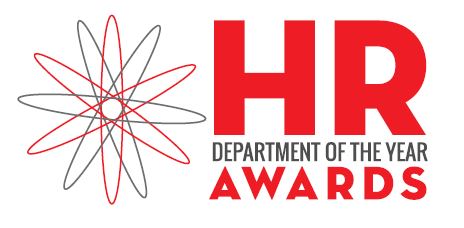 2020SPONSORSHIPOPPORTUNITESPremier Platinum Sponsorship - $10,000Premier logo recognition on marketing materials and event signageFull page ad in attendee program booklet Premier acknowledgement in program booklet – Company Description, Contact Info, Logo & Website(20) VIP Tickets to the Awards Dinner Company advertisement on full slide & within slide show during cocktail hour (sponsor to provide ad for slide) Recognition of sponsorship during event presentationSponsor to make welcome remarks and present an award during event presentationReceive contact list of all applicants one month prior to event (email addresses only)Receive contact list of all attendees one week before event and final list two weeks after event (email only, opt-in only)Premier Presenting Sponsorship - $10,000Naming recognition – “HR Department of the Year Awards…Presented by: Your Company Name”Premier logo recognition on marketing materials and event signageFull page ad in attendee program booklet Premier acknowledgement in program booklet – Company Description, Contact Info, Logo & Website(10) VIP Tickets to the Awards Dinner Company advertisement on full slide & within slide show during cocktail hour (sponsor to provide ad for slide) Recognition of sponsorship during event presentationSponsor to make welcome remarks and present an award during event presentationReceive contact list of all applicants one month prior to event (email addresses only)Receive contact list of all attendees one week before event and final list two weeks after event (email only, opt-in only)Ability to raffle off an item to all attendees (sponsor to provide item)Exhibitor table space for sponsor to collect business cards for attendee raffle and distribute marketing collateral Platinum Sponsorship - $7,000Premier logo recognition on website & event signageFull page ad in attendee program booklet Premier acknowledgement in program booklet – Company Description, Contact Info, Logo & Website(6) VIP Tickets to the Awards Dinner Company advertisement on full slide & within slide show during cocktail hour (sponsor to provide ad for slide) Recognition of sponsorship during event presentationSponsor to present an award during event presentationReceive contact list of all applicants one month prior to event (email addresses only)Receive contact list of all attendees one week before event and final list two weeks after event (email only, opt-in only)Ability to place one small marketing item at each table seating (sponsor to provide)Diamond Dessert Sponsorship - $5,000Prominent logo recognition on website & event signage Full page ad in attendee program booklet Acknowledgement in program booklet – Logo & Website(5) VIP Tickets to the Awards Dinner Sponsorship of Dessert (pic with logo in each dessert)Logo placement on slide show during cocktail hourRecognition of sponsorship during event presentationSponsor to present an award during event presentationReceive contact list of all applicants one month prior to event (email addresses only)Receive contact list of all attendees one week before event and final list two weeks after event (email only, opt-in only)Awards Sponsorship - $5,000Prominent logo recognition on website & event signageFull page ad in attendee program bookletAcknowledgement in program booklet – Logo & Website(5) VIP Tickets to the Awards DinnerSponsorship of awards for all nominees and winnersLogo placement on slide show during cocktail hourRecognition of sponsorship during event presentationSponsor to help present awards on stage during event presentationReceive contact list of all applicants one month prior to event (email addresses only)Receive contact list of all attendees one week before event & final list two weeks after event (email only, opt-in only)Photo Booth Sponsorship - $4,000Logo recognition on printed photos from the photo boothPremier logo recognition on website & event signageHalf page ad in attendee program bookletAcknowledgement in program booklet – Logo & Website(4) VIP Tickets to the Awards Dinner Company advertisement on full slide within slide show during cocktail hour (sponsor to provide ad for slide) Recognition of sponsorship during event presentationSponsor to present an award during event presentationReceive contact list of all applicants one month prior to event (email addresses only)Receive contact list of attendees one week before event & final list two weeks after event (email only, opt-in only)Ability to place one small marketing item at each table seating (sponsor to provide)Program Booklet Sponsorship - $4,000 (1 Available)Prominent logo recognition on website & event signageFull page ad in attendee program booklet with premier placement either on back cover or inside coverAcknowledgement in program booklet – Logo & Website(4) VIP Tickets to the Awards Dinner Logo placement on slide show during cocktail hourRecognition of sponsorship during event presentationReceive contact list of all applicants one month prior to event (email addresses only)Receive contact list of all attendees two weeks after event (email addresses only, opt-in only)Name Badge Sponsorship - $4,000 SOLDLogo recognition on each name badgeProminent logo recognition on website & event signageHalf page ad in attendee program booklet Acknowledgement in program booklet – Logo & Website(4) VIP Tickets to the Awards Dinner Logo placement on slide show during cocktail hourRecognition of sponsorship during event presentationReceive contact list of all applicants one month prior to event (email addresses only)Receive contact list of all attendees two weeks after event (email addresses only, opt-in only)Gold Sponsorship - $3,000   Prominent logo recognition on website & event signageHalf page ad in attendee program booklet Acknowledgement in program booklet – Logo & Website(4) VIP Tickets to the Awards Dinner Logo placement on slide show during cocktail hourRecognition of sponsorship during event presentationReceive contact list of all applicants one month prior to event (email addresses only)Receive contact list of all attendees two weeks after event (email addresses only, opt-in only)Centerpiece Sponsorship - $2,500 (1 Available)Prominent logo recognition on website & event signage Quarter page ad in attendee program bookletAcknowledgement in program booklet – Logo & Website(2) VIP Tickets to the Awards DinnerSponsorship of Centerpiece & logo placement Logo placement on slide show during cocktail hourRecognition of sponsorship during event presentationReceive contact list of all applicants one month prior to event (email addresses only)Receive contact list of all attendees two weeks after event (email addresses only, opt-in only)Silver Awards for Excellence Sponsorships - $2,000 (Only 9 Available)Option 1: Employee Communication Option 2: Talent Acquisition & ManagementOption 3: Technology Option 4: Employee Wellness & Stress Management Option 5: Benefits and Compensation ManagementOption 6: Diversity  Option 7: Social Responsibility Option 8: CEO of the YearOption 9: Employee EngagementOption 10: Return to WorkOption 11: Remote WorkOption 12: Workplace SafetyProminent logo recognition on website & event signage Quarter page ad in attendee program booklet Acknowledgement in program booklet – Logo & Website(3) VIP Tickets to the Awards Dinner Logo placement on slide show during cocktail hourRecognition of sponsorship during event presentationSponsor to present an award during event presentationReceive contact list of all applicants one month prior to event    (email addresses only)Receive contact list of all attendees two weeks after event (email addresses only, opt-in only)Cocktail Reception Sponsorship - $2,000Prominent logo recognition on website & event signage Quarter page ad in attendee program bookletAcknowledgement in program booklet – Logo & Website(2) VIP Tickets to the Awards DinnerSponsorship of Signature Drink with Company NameLogo placement on slide show during cocktail hourLogo placement on drink tickets for all attendeesRecognition of sponsorship during event presentationReceive contact list of all applicants one month prior to           event (email addresses only)Receive contact list of all attendees two weeks after event       (email addresses only, opt-in only)Bronze Sponsorship - $1,000   Standard logo recognition on website & event signageQuarter page ad in attendee program booklet Acknowledgement in program booklet – logo only(1) Ticket to the Awards Dinner Logo placement on slide show during cocktail hour Recognition of sponsorship during event presentationSupporter Sponsorship - $500   Standard logo recognition on website & event signageAcknowledgement in program booklet – logo only(1) Ticket to the Awards Dinner Advertise in the Program Booklet   Full Page Ad - $600Half Page Ad - $400Quarter Page Ad - $20